关于组织参加校长在职提高专题网络培训的通  知各中小学、职业中专、电大、素质实践中心、县幼儿园：为深入贯彻党的十九届六中全会精神，落实中共中央、国务院《关于深化教育教学改革全面提高义务教育质量的意见》及《义务教育学校管理标准》《义务教育学校校长专业标准》要求，进一步加强中小学校长队伍建设，提升校长实施素质教育的能力，国家教育行政学院远程培训中心受长海县教师进修学校委托，举办“全面贯彻党的教育方针 坚持五育并举 提升育人质量”中小学校长在职提高专题网络培训，特制定本方案。一、培训主题：全面贯彻党的教育方针 坚持五育并举 提升育人质量二、培训目标帮助校长把握政策法规，更新办学理念，明确使命担当；以问题解决为导向，夯实理论基础，开阔专业视野，提升管理水平；创新教育理念、教育模式、教育方法，优化学校发展思路，生成学校管理智慧。三、培训对象各中小学、职业中专、电大、素质实践中心、县幼儿园校（园）长、副校（园）长三、培训时间本项目学习周期为3个月。四、培训内容为实现个性化选学和针对性培训，本次培训围绕校长核心能力提升，采用“必修+选修”的模式构建培训内容。必修课程聚焦学校管理创新：规划学校发展、营造育人文化、领导课程教学、引领教师成长、优化内部管理、调适外部环境。选修课程聚焦教育方针政策：教育评价改革、“双减”改革与政策实践、道德素养与师德师风、党组织建设与德育教育、依法治校与法律法规、立德树人与五育并举。五、培训安排依托长海县中小学教师校长培训平台（https://www.tcc.edu.cn/h/subject/chxzxxxz/）组织实施，包含课程学习、主题研讨、研修总结、考核结业四个环节。具体如下：1.课程学习。培训期间，学员须完成必修课程30学时，选修课程10学时，共计40学时（45分钟/学时）网络课程学习任务。2.主题研讨。培训期间，学员要结合工作实践与培训主题积极进行交流研讨，分享学习收获。3.研修总结。培训后期，学员根据培训目标和学习反思，结合工作实践撰写1篇研修心得。撰写要求：主题鲜明、语言通顺、条理清晰、结构完整、逻辑严谨，字数不少于1000字。4.考核结业。培训采用过程性与终结性相结合的方式考核学员学习情况，参训学员按照培训考核要求完成相应学习任务。六、组织实施为保证此次培训过程顺利实施，国家教育行政学院与长海县教师进修学校共同组建培训管理团队。七、服务保障国家教育行政学院以教学教务团队和技术支持团队为执行主体，建立了多元化的服务渠道：（1）通过平台登录后的浮窗咨询客服老师周一至周五：上午8:30-12:00；下午13:00-17:30（2）400热线：400-811-9908 服务时间：上午8:30—12:00；下午13:00—22:00。周末及节假日照常值班（3）通过平台登录后页面右侧的“平台操作咨询”窗口留言咨询。（4）短信平台：通过短信平台群发短信给学员，发送通知提醒或督促学习。八、培训要求1、为便于管理，本次培训需要各位校长填写报名表（见附件），并于9月1日前传到邮箱445171697@qq.com，同时加微信群：1、为便于管理，请参训教师9月6日前扫码加入微信群：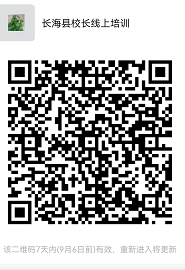 2、必须以“单位+姓名”的方式实名进群。3、本次培训开始时间为9月7日，截止时间为12月7日，所有校长自己把握学习进程，在周期内完成要求的各项学习任务，做好学习笔记，把学习的理念运用到工作实践当中，做到学有所获，学有所用。附件：1.中小学校长在职提高专题网络培训必修课程列表2.中小学校长在职提高专题网络培训选修课程列表3.校长线上培训报名表长海县招生办公室（长海县教师进修学校）2022年8月30日附件1校长在职提高专题网络培训必修课程列表说明：1.个别课程或稍有调整，请以平台最终发布课程为准；2.课程主讲人职务为课程录制时的职务。附件2校长在职提高专题网络培训选修课程列表说明：1.个别课程或稍有调整，请以平台最终发布课程为准；2.课程主讲人职务为课程录制时的职务。附件3校长线上培训报名表考核方式考核标准权重过程性考核完成必修课程30学时30%过程性考核完成选修课程10学时10%过程性考核参与交流研讨，并发贴不少于3次。10%终结性考核学员根据培训目标和学习反思，结合工作实践撰写1篇研修心得。撰写要求：主题鲜明、语言通顺、条理清晰、结构完整、逻辑严谨，字数不少于1000字。40%备注：总成绩达80分及以上为合格。考核合格的学员可在线打印学时证明，学习时长可计入继续教育培训学时。备注：总成绩达80分及以上为合格。考核合格的学员可在线打印学时证明，学习时长可计入继续教育培训学时。备注：总成绩达80分及以上为合格。考核合格的学员可在线打印学时证明，学习时长可计入继续教育培训学时。课程模块课程名称主讲人单位及职务时长规划学校发展努力构建更高水平的基础教育人才培养体系李希贵教育部基础教育教学指导委员会副主任委员138规划学校发展“立德树人”与“五育并举”的校本规划与办学特色周  颖江苏省苏州第十中学校校长110规划学校发展学校发展规划的编制与实施赵桂霞山东潍坊歌尔基础教育总校长120规划学校发展小学校长规划学校发展能力提升左  鹏湖南省长沙市高新区明德麓谷明华小学校长68营造育人文化从被动到自觉：学校安全文化打造策略杨令平陕西学前师范学院培训学院院长30营造育人文化新课程背景下学校文化建设刘国雄对外经济贸易大学附属中学校长75营造育人文化“以文化人”理念下的校园环境建设叶建松浙江省余姚市东风小学教育集团校长48营造育人文化一种文化，三条路径，助力学校不断成长汪天玉江苏省南京市科利华小学校长、书记13领导课程教学以课程改革引领高中育人方式变革刘月霞教育部基础教育课程教材中心副主任67领导课程教学80分钟问题化诊断式课堂模式的探究吴宝军山西省运城市垣曲中学校长27领导课程教学社会主义核心价值观教育小学段体验课程建设李德乾山东省淄博市临淄区实验小学校长46领导课程教学志在家国 学无边界——创新德育课程顶层设计与实践探索王  欢北京市史家小学校长77引领教师成长如何培养提升教师的信息素养俞  瑶北京教育学院信息科学与技术教育学院副教授副教授116引领教师成长教师招聘途径探索赵殿涛北京市海淀区教育人才中心主任24引领教师成长高质量教师专业发展策略陈德收北京一零一中教师发展中心主任70引领教师成长动力特征与教师队伍建设俞正强金华师范学校附属小学书记、校长50优化内部管理教育现代化背景下的学校治理张志勇北京师范大学中国教育政策研究院执行院长103优化内部管理全面实施预算绩效管理，提高财政资源配置效率张  鹏中国财政科学研究院研究员85优化内部管理面向未来的教育思考与实践穆怀宇陕西西安曲江南湖教育联合体校长93优化内部管理基于绩效导向的学校管理刘菲菲湖南省长沙市天心区仰天湖教育集团总校长71调适外部环境国外家校合作的实践及启示李家成上海终身教育研究院执行副院长21调适外部环境家校共育：学校的责任与边界康丽颖首都师范大学学前教育学院院长85调适外部环境家校合作 共书乡村教育传奇齐爱丽辽宁省辽阳市第十四中学校长45调适外部环境“一园六悦”家校共育新模式纪峥斌浙江省宁波市鄞州区潘火街道东南小学教育集团总校长46课程模块课程名称主讲人单位及职务时长（分钟）教育评价改革《深化新时代教育评价改革总体方案》解读刘自成教育部综合改革司司长95教育评价改革《义务教育质量评价指南》解读俞伟跃教育部校外教育培训监管司司长45教育评价改革高考新政下的学生综合素质评价柳夕浪国家教育部基础教育二司研究员108教育评价改革教育评价改革政策评估——实践进展和热点问题姜朝晖中国教育科学研究院院办副主任，副研究员84教育评价改革基于核心素养的课程教学与评价杨向东华东师范大学课程与教学研究所副所长106教育评价改革从教师的自主发展出发——对有效教师评价的思考与实践王玉萍北京市海淀区实验中学党委书记144教育评价改革“四维评价”——助力学生全面而有个性的成长乔长虹华东理工大学附属闵行科技高级中学校长兼党支部书记51“双减”改革与政策实践“双减”改革的背景与政策实践张志勇北京师范大学中国教育政策研究院执行院长122“双减”改革与政策实践“双减”背景下的校外培训机构治理（上）曲一帆对外经济贸易大学教育与开放经济研究中心研究部主任28“双减”改革与政策实践“双减”背景下的校外培训机构治理（下）曲一帆对外经济贸易大学教育与开放经济研究中心研究部主任35“双减”改革与政策实践凝聚共识，标本兼治 推动“双减”工作落地见效董圣足上海教科院民办教育研究所所长57“双减”改革与政策实践“双减”背景下学校的“减负提质”策略全疆发北京化工大学附属中学校长36“双减”改革与政策实践提高课后服务质量，助力“双减”政策落地，办有温度的教育韩永新甘肃省临泽县滨河小学校长20道德素养与师德师风中国传统师德的意义与价值郭齐家北京师范大学教育学部教授74道德素养与师德师风师德的国际视野李  敏
张志坤首都师范大学初等教育学院教授；首都师范大学初等教育学院副院长，副教授46道德素养与师德师风教育廉洁与教育工作者的使命任建明北京航空航天大学公共管理学院教授89道德素养与师德师风常修为师之德，常怀崇教之心杨宗丽中央民族大学马克思主义学院教授114道德素养与师德师风谈为师之本，从教之道汤国安全国模范教师、南京师范大学地理科学学院教授118道德素养与师德师风用情教书 用心育人 用功做事贾利民全国教书育人楷模、河北承德市兴隆县六道河中学党支部书记、校长54道德素养与师德师风成为更好的自己——一名乡村教师的幸福教育之路吴利云2019最美教师、张家口市蔚县桃花镇中心学校副校长45党组织建设与德育教育深入学习贯彻习近平总书记关于新时代党的组织路线的论述，不断把党建设的更加坚强有力曹鹏飞中共中央党校（国家行政学院）党建教研部教授81党组织建设与德育教育新时代党支部工作的新要求李  伟中国青年政治学院马克思主义学院80党组织建设与德育教育强化党建引领 共聚育人合力 打造多模态“党建N”模式下的支部建设机制任金晶北京工商大学马克思主义学院党总支书记28党组织建设与德育教育实现好“五个一”，使新时代学校思想政治工作强起来苏寄宛首都师范大学教师工作部部长，教授67党组织建设与德育教育课程思政工作对师德师风建设的促进作用张黎声上海中医药大学人体解剖学教授，2017年上海市教书育人楷模、全国教书育人楷模候选人91党组织建设与德育教育上好思政课的“八个统一”——学习习近平在学校思想政治理论课教师座谈会上的讲话王  祺北京前门外国语学校书记、高级教师74党组织建设与德育教育教育高质量背景下“融合式党建”的思考与实践杜惠荣天津市第二新华中学党支部书记78党组织建设与德育教育党政合力育人的办学理念与实践策略——以主体性教育理念（原则）引领实践王建宗北京市西城区教育研修学院原党委书记109依法治校与法律法规新中国宪法的产生和发展王振民清华大学法学院教授123依法治校与法律法规民法典总则编解读于  飞中国政法大学民商经济法学院院长59依法治校与法律法规《中华人民共和国民办教育促进法实施条例（2021年修订）》解读邱连波辽宁省人民政府教育督导室督学78依法治校与法律法规《中华人民共和国教育法（2021年修订）》解读邱连波辽宁省人民政府教育督导室督学68依法治校与法律法规新修订《未成年人保护法》解读与未成年人权益保护郭  婧贵州民族大学法学院副教授122依法治校与法律法规“教育惩戒”落地如何拿捏好“度”——基于《中小学教育惩戒规则（试行）》石连海国家教育行政学院副教授89依法治校与法律法规依法治校的理论与实践石连海国家教育行政学院副教授109依法治校与法律法规以人为本 依法治校——依法治校实践经验分享解立军山东省高密市教育科学研究院研究员117依法治校与法律法规中小学安全事故法律实务分析柳翔浩中国人民警察大学二级警督78立德树人与五育并举全面贯彻党的教育方针，落实立德树人根本任务郑  萼首都师范大学原党委书记107立德树人与五育并举立德树人与五育并举——党组织办学治校重点关注苏小平北京市哲学社会科学党建研究基地研究员171立德树人与五育并举学生心理危机干预策略傅  宏南京师范大学心理学院教授52立德树人与五育并举中小学心理健康教育活动设计与实施芦咏莉北京第二实验小学校长72立德树人与五育并举中小学教师如何做好教育科研杨润勇中国教育科学研究院研究员97立德树人与五育并举五育并举全面育人的思考与实践——以淄博中学育人实践为例孙水英山东省淄博中学校长50立德树人与五育并举为学生的终身发展奠基——潞河中学教育教学改革徐  华北京市通州区潞河中学常务校长120序号单位姓名电话备注